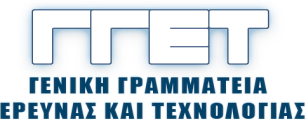 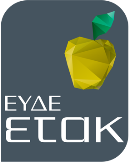 ΕΛΛΗΝΙΚΗ ΔΗΜΟΚΡΑΤΙΑ				ΥΠΟΥΡΓΕΙΟ ΠΑΙΔΕΙΑΣ, ΕΡΕΥΝΑΣ ΚΑΙ ΘΡΗΣΚΕΥΜΑΤΩΝΓΕΝΙΚΗ ΓΡΑΜΜΑΤΕΙΑ ΕΡΕΥΝΑΣ ΚΑΙ ΤΕΧΝΟΛΟΓΙΑΣΔΕΛΤΙΟ ΤΥΠΟΥ | 07.06.2019Υποβλήθηκαν 2912 προτάσεις στον B΄ κύκλο του ΕΡΕΥΝΩ – ΔΗΜΙΟΥΡΓΩ – ΚΑΙΝΟΤΟΜΩ Ολοκληρώθηκε την Τετάρτη 5 Ιουνίου 2019, στις 16:00 η υποβολή αιτήσεων χρηματοδότησης ερευνητικών έργων στο πλαίσιο της δράσης  ΕΡΕΥΝΩ – ΔΗΜΙΟΥΡΓΩ – ΚΑΙΝΟΤΟΜΩ, η οποία συγχρηματοδοτείται από το Ευρωπαϊκό Ταμείο Περιφερειακής Ανάπτυξης της ΕΕ στο πλαίσιο του Επιχειρησιακού Προγράμματος ΑΝΤΑΓΩΝΙΣΤΙΚΟΤΗΤΑ – ΕΠΙΧΕΙΡΗΜΑΤΙΚΟΤΗΤΑ – ΚΑΙΝΟΤΟΜΙΑ (ΕΣΠΑ 2014 -2020). Υποβλήθηκαν 2912 προτάσεις με αιτούμενη δημόσια δαπάνη 1.742.142.053 ευρώ. Η διαδικασία αξιολόγησης θα ξεκινήσει στο αμέσως επόμενο διάστημα.Ο Αναπλ. Υπουργός Κ. Φωτάκης, δήλωσε : «Με όρους συνέπειας και συνέχειας στηρίζουμε έμπρακτα την υγιή, καινοτόμο επιχειρηματικότητα καθώς και την ανταγωνιστικότητα των ελληνικών επιχειρήσεων. Με τον Β’ κύκλο της δράσης ΕΡΕΥΝΩ —ΔΗΜΙΟΥΡΓΩ – ΚΑΙΝΟΤΟΜΩ, δίνεται έμφαση στην ενίσχυση του στελεχιακού δυναμικού  τμημάτων R&D καινοτόμων επιχειρήσεων και στην ανάδειξη του ερευνητικού και επιχειρηματικού οικοσυστήματος που δραστηριοποιείται στις τεχνολογίες που σχετίζονται με την 4η Βιομηχανική Επανάσταση. Με μια σειρά πρωτοβουλιών και δράσεων που απευθύνονται τόσο στον δημόσιο όσο και στον ιδιωτικό τομέα, οικοδομείται με τρόπο συστηματικό και με όρους συνέπειας και συνέχειας ένα νέο αναπτυξιακό πρότυπο για τη χώρα που βασίζεται στην Οικονομία και την Κοινωνία της Γνώσης. Της Γνώσης και της Καινοτομίας που προκύπτουν από την επιστημονική Έρευνα αποσκοπώντας στην άμβλυνση των ανισοτήτων και το κοινωνικό όφελος». Η Γενική Γραμματέας Έρευνας και Τεχνολογίας Π. Κυπριανίδου, δήλωσε: «Η αυξημένη συμμετοχή ερευνητικών φορέων και επιχειρήσεων και στον Β΄ κύκλο, αποδεικνύει την μεγάλη σημασία που έχει η ενιαία Δράση για το ελληνικό οικοσύστημα έρευνας και καινοτομίας και για την οικοδόμηση της οικονομίας της γνώσης. Θα ήθελα και δημοσίως να ευχαριστήσω τους εργαζομένους της ΕΥΔΕ-ΕΤΑΚ, οι οποίοι διαχειρίζονται με επιτυχία μια τόσο μεγάλη και σύνθετη Δράση».Παρατίθενται αναλυτικά στοιχεία των προτάσεων που υποβλήθηκαν ανά τομέα προτεραιότητας.Η ενιαία δράση κρατικών ενισχύσεων ΕΡΕΥΝΩ – ΔΗΜΙΟΥΡΓΩ – ΚΑΙΝΟΤΟΜΩ (Α΄ και Β΄ κύκλος) αναμένεται να υπερβεί τα 540 εκατ. € δημόσιας δαπάνης και μαζί με την ιδιωτική δαπάνη, περί τα 650 εκατ. €. Στοχεύει στη σύνδεση της έρευνας και της καινοτομίας με την επιχειρηματικότητα και την ενίσχυση της ανταγωνιστικότητας, της παραγωγικότητας και της εξωστρέφειας των επιχειρήσεων προς διεθνείς αγορές, με σκοπό τη μετάβαση στην ποιοτική καινοτόμα επιχειρηματικότητα και την αύξηση της εγχώριας προστιθέμενης αξίας. Ενισχύονται πρωτίστως επιχειρήσεις που έχουν ως επιδίωξη την προώθηση της έρευνας, την τεχνολογική ανάπτυξη και την καινοτομία καθώς και οι υπόλοιποι φορείς που δραστηριοποιούνται στο οικοσύστημα της έρευνας και καινοτομίας (ΑΕΙ, Ερευνητικά Κέντρα και Λοιποί Φορείς) και δημιουργούνται νέες θέσεις εργασίας ερευνητικού και επιστημονικού προσωπικού, συμβάλλοντας στην ανάσχεση του Brain drain.Σημειώνουμε ότι ήδη από τον Α΄ κύκλο της δράσης συγχρηματοδοτούνται 580 ερευνητικά έργα με Δημόσια Δαπάνη 311,7 εκ € .Γενική Γραμματεία Έρευνας και Τεχνολογίας ΓΓΕΤ //  Email: gsrt@gsrt.gr  // http://www.gsrt.grΤΟΜΕΑΣ ΠΡΟΤΕΡΑΙΟΤΗΤΑΣI. Έρευνα και Ανάπτυξη από ΕπιχειρήσειςII. Συμπράξεις Επιχειρήσεων με Ερευνητικούς ΟργανισμούςIII. Αξιοποίηση Ερευνητικών ΑποτελεσμάτωνIV. Σφραγίδα Αριστείας (Seal of Excellence) για επιχειρήσειςΑριθμός υποβληθεισώνπροτάσεωνΔημόσια Δαπάνη1_ ΥΚΑ: Υλικά – Κατασκευές2920613239149.285.0272_ ΤΠΔ: Τουρισμός Πολιτισμός και Δημιουργικές Βιομηχανίες923225419228.081.2573_ ΑΓΡ: Αγροδιατροφή και Βιομηχανία τροφίμων12648131611367.154.2114_ ΠΒΑ: Περιβάλλον και Βιώσιμη Ανάπτυξη5824951313193.016.9825_ ΥΦΑ: Υγεία και Φάρμακα6036876441295.159.7346_ ΜΕΑ: Μεταφορές και Εφοδιαστική Αλυσίδα311721204118.053.1277_ ΕΝΕ: Ενέργεια2913814172106.033.6818_ ΤΠΕ: Τεχνολογίες Πληροφορικής και Επικοινωνιών130366611513285.358.034Γενικό Άθροισμα5552302233229121.742.142.053